L.I:- To be able to solve problems involving percentages.I will be successful if..I can read and annotate the question.I can identify the skills required to answer the question – fraction, decimal or percentages.I can find 1 %, 10% 5%I can add, subtract and multiply.Try it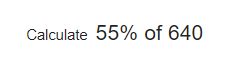 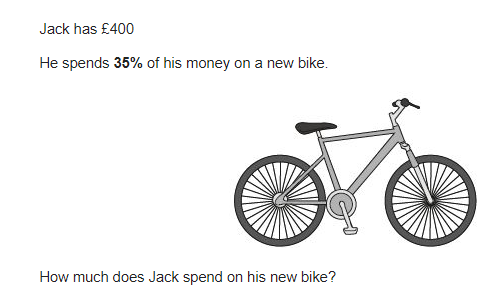 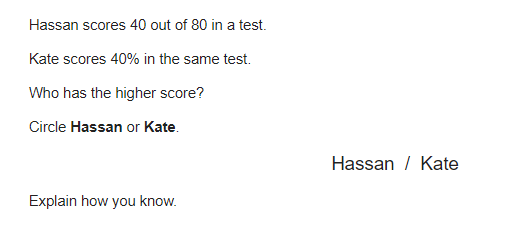 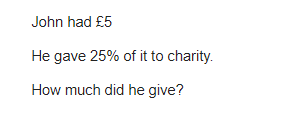 Apply it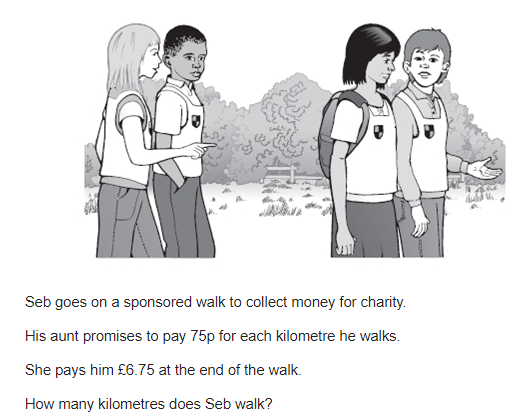 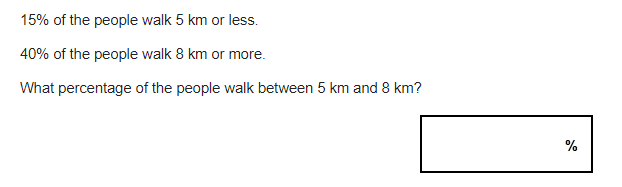 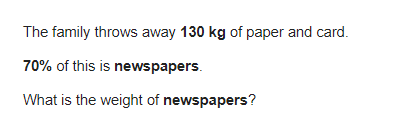 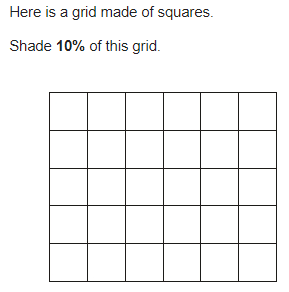 Fly with it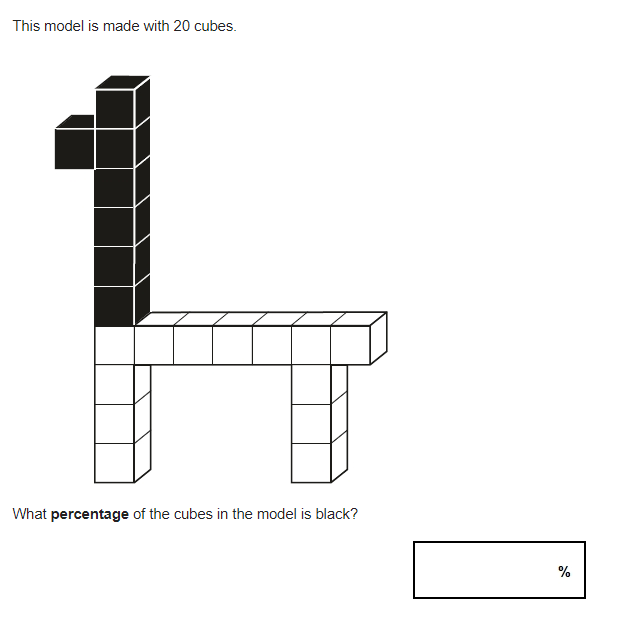 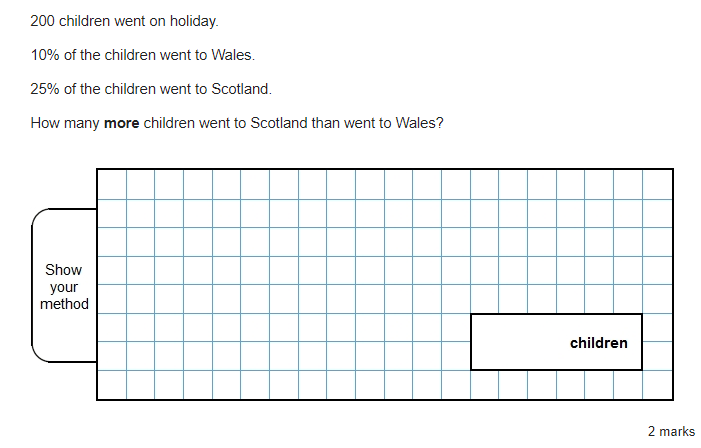 